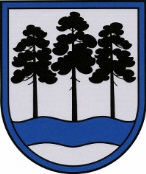 OGRES  NOVADA  PAŠVALDĪBAReģ.Nr.90000024455, Brīvības iela 33, Ogre, Ogres nov., LV-5001tālrunis 65071160,  e-pasts: ogredome@ogresnovads.lv, www.ogresnovads.lv PAŠVALDĪBAS DOMES SĒDES PROTOKOLA IZRAKSTS40.Par Ogres novada pašvaldības iekšējo noteikumu Nr.10/2022 “Ogres novada pašvaldības komisijas palīdzības piešķiršanai daudzdzīvokļu dzīvojamām mājām piesaistīto zemesgabalu labiekārtošanai nolikums” apstiprināšanuSaskaņā ar Administratīvo teritoriju un apdzīvoto vietu likuma Pārejas noteikumu 2. punktu un Pielikuma 28. punktu, Ogres novads ir vienota administratīvā teritorija, ko veido administratīvajā teritorijā ietilpstošās teritoriālā iedalījuma vienības: Birzgales pagasts, Ikšķiles pilsēta, Jumpravas pagasts, Krapes pagasts, Ķeguma pilsēta, Ķeipenes pagasts, Lauberes pagasts, Lēdmanes pagasts, Lielvārdes pagasts, Lielvārdes pilsēta, Madlienas pagasts, Mazozolu pagasts, Meņģeles pagasts, Ogres valstspilsēta, Ogresgala pagasts, Rembates pagasts, Suntažu pagasts, Taurupes pagasts, Tīnūžu pagasts, Tomes pagasts.Saskaņā ar Ministru kabineta 2020. gada 10. novembra noteikumus Nr. 671 “Pašvaldību institūciju, finanšu, mantas, tiesību un saistību pārdales kārtība pēc administratīvo teritoriju robežu grozīšanas vai sadalīšanas”, Ogre novada pašvaldība pēc administratīvo teritoriju robežu grozīšanas vai sadalīšanas pārņem tai piekrītošās reorganizējamās pašvaldības institūcijas, finanses, mantu, tiesības un saistības.Vides aizsardzības un reģionālās attīstības ministrijas izstrādātajā Metodikā 2021. gada jaunveidojamo novadu pašvaldību darbības uzsākšanai (izdota saskaņā ar Administratīvo teritoriju un apdzīvoto vietu likumu, redakcijā uz 2021. gada 1. jūliju) norādīts, ka ar 2021. gada 1. jūliju apvienojamo pašvaldību komisijas turpina darbu līdz jaunveidojamās pašvaldības attiecīgo komisiju izveidošanai, kas pārņems iepriekšējo komisiju vestās lietas un citus risināmos jautājumus. Ogres novada pašvaldībā nepieciešams izveidot komisiju palīdzības piešķiršanai daudzdzīvokļu dzīvojamām mājām piesaistīto zemesgabalu labiekārtošanai, kura veiks Ogres novada pašvaldības saistošajos noteikumos par palīdzības piešķiršanu daudzdzīvokļu dzīvojamām mājām piesaistīto zemesgabalu labiekārtošanu noteiktās darbības.Saskaņā ar Ogres novada pašvaldības 2021. gada 1. jūlija saistošo noteikumu Nr. 12/2021 “Ogres novada pašvaldības nolikums” 9. punktu, komisijas darbību reglamentē domes apstiprināts nolikums.Lai noteiktu Ogres novada pašvaldības komisijas palīdzības piešķiršanai daudzdzīvokļu dzīvojamām mājām piesaistīto zemesgabalu labiekārtošanai kompetenci, sastāvu un darba organizācijas kārtību, nepieciešams apstiprināt Ogres novada pašvaldības komisijas palīdzības piešķiršanai daudzdzīvokļu dzīvojamām mājām piesaistīto zemesgabalu labiekārtošanai nolikumu.Pamatojoties uz likuma “Par pašvaldībām” 41. panta pirmās daļas 2. punktu un 61. panta trešo daļu,balsojot: ar 22 balsīm "Par" (Andris Krauja, Artūrs Mangulis, Atvars Lakstīgala, Dace Kļaviņa, Dace Māliņa, Dace Nikolaisone, Dainis Širovs, Dzirkstīte Žindiga, Edgars Gribusts, Egils Helmanis, Gints Sīviņš, Ilmārs Zemnieks, Indulis Trapiņš, Jānis Iklāvs, Jānis Kaijaks, Jānis Lūsis, Jānis Siliņš, Linards Liberts, Mariss Martinsons, Pāvels Kotāns, Raivis Ūzuls, Valentīns Špēlis), "Pret" – nav, "Atturas" – nav,Ogres novada pašvaldības dome NOLEMJ:Apstiprināt Ogres novada pašvaldības iekšējos noteikumus Nr.10/2022 “Ogres novada pašvaldības komisijas palīdzības piešķiršanai daudzdzīvokļu dzīvojamām mājām piesaistīto zemesgabalu labiekārtošanai nolikums” (pielikumā uz 3 lapām).Kontroli par lēmuma izpildi uzdot Ogres novada pašvaldības izpilddirektoram.(Sēdes vadītāja, domes priekšsēdētāja E.Helmaņa paraksts)Ogrē, Brīvības ielā 33Nr.22022. gada 27. janvārī